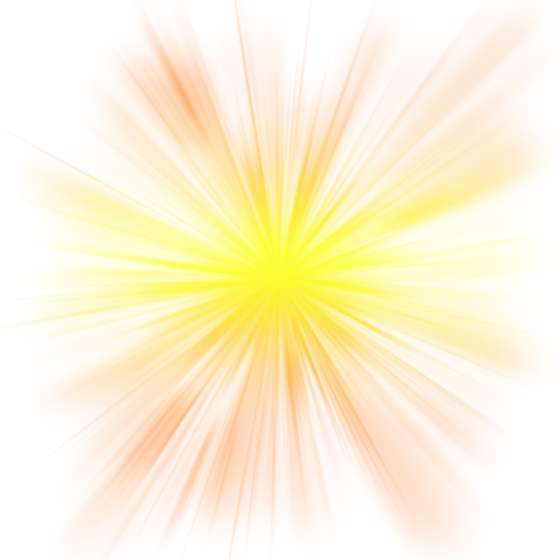 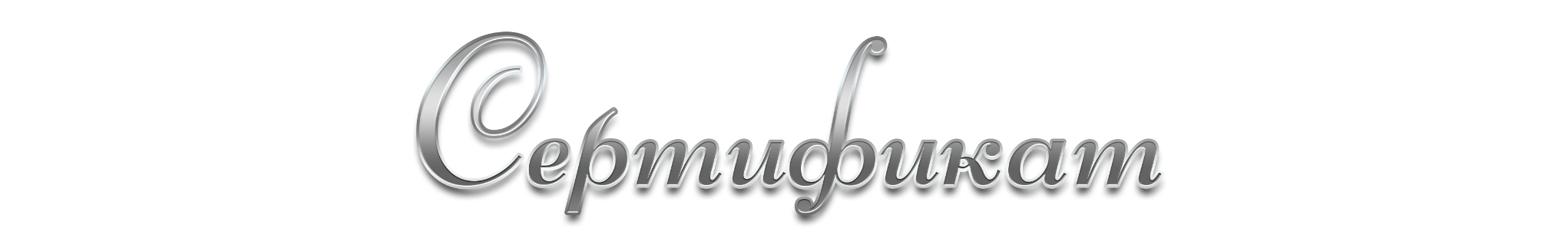 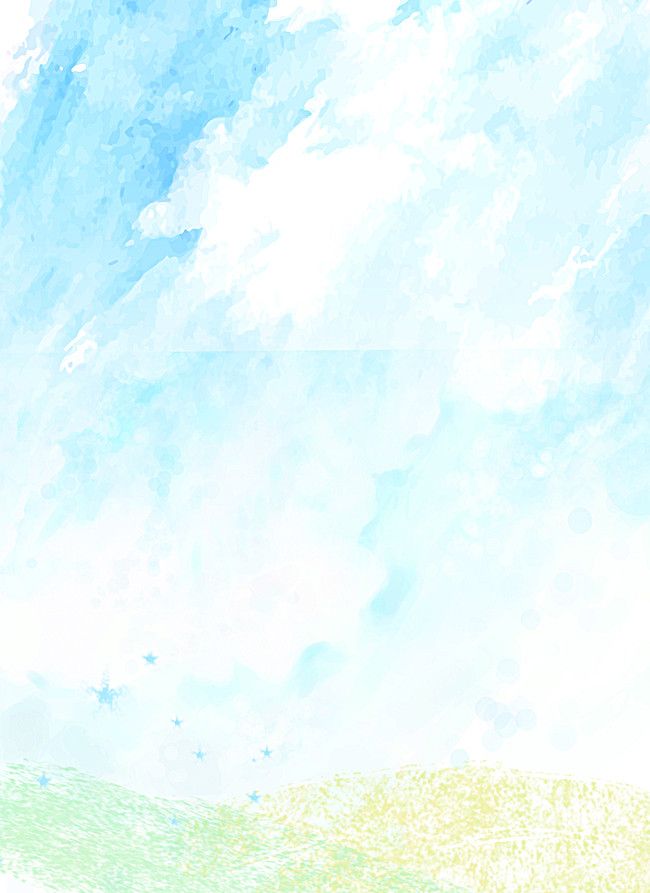 ВЫДАН__________________________,обучающемуся (ейся) ___ класса_______________________________________________________________________________________________участникурегионального этапа Всероссийского конкурса экологических рисунков(с международным участием)Руководитель – __________________________________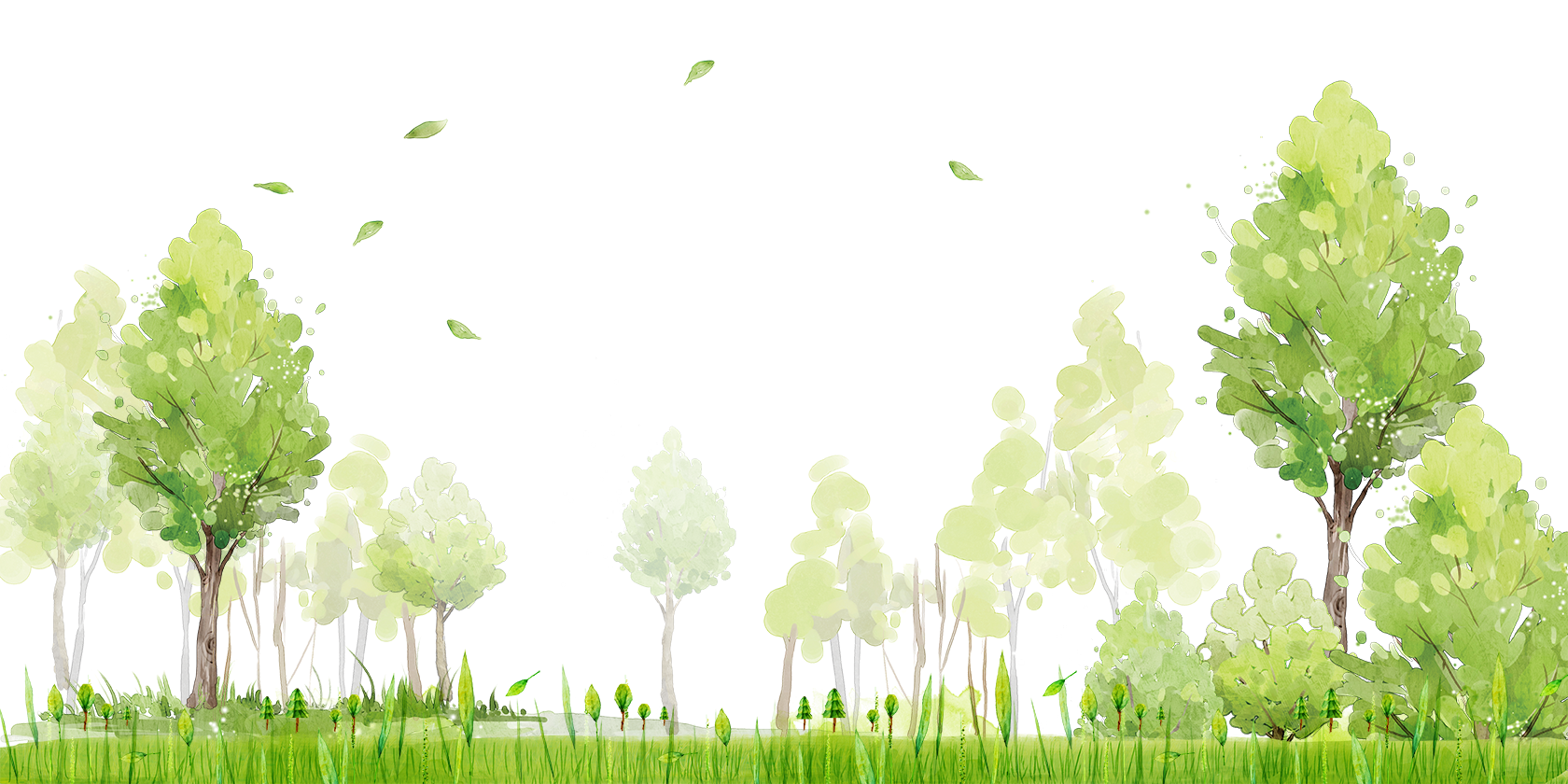 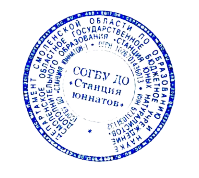 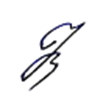 Директор                                                Коренькова Н.В.Приказ СОГБУ ДО «Станция юннатов»от 25.03.2022 № 34Смоленск 2022